Chebil Jihed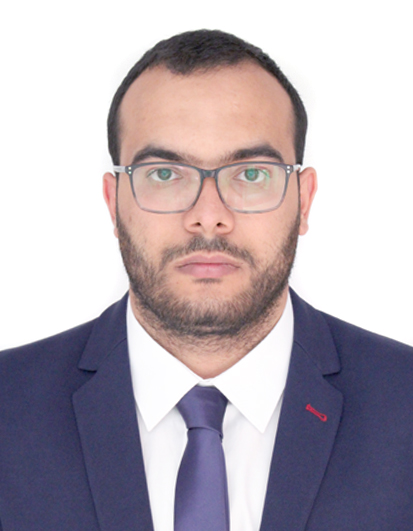 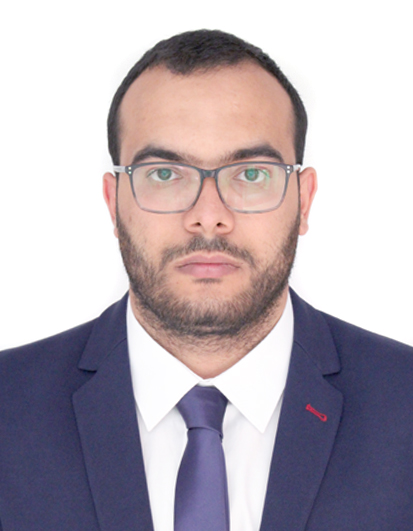 25 ans51 Rue Saida Khadija, Msaken 4070Sousse-TunisieTél: 54095882E-mail:jihedchebil@gmail.com